INDICAÇÃO Nº 1659/2017Ementa: Efetuar manutenção da quadra poliesportiva e corte de mato no entorno da quadra localizada na rua Jácomo Bersan no bairro Jardim Maracanã.Senhor Presidente:			O vereador FRANKLIN, solicita que seja encaminhado ao Excelentíssimo Senhor Prefeito Municipal a seguinte indicação:Efetuar manutenção da quadra poliesportiva e corte do mato no entorno da quadra localizada na rua Jácomo Bersan no Jardim Maracanã. Justificativa:			Moradores desse local procuraram este vereador para solicitar providências.			Valinhos, 14 de junho de 2017.Franklin Duarte de LimaVereador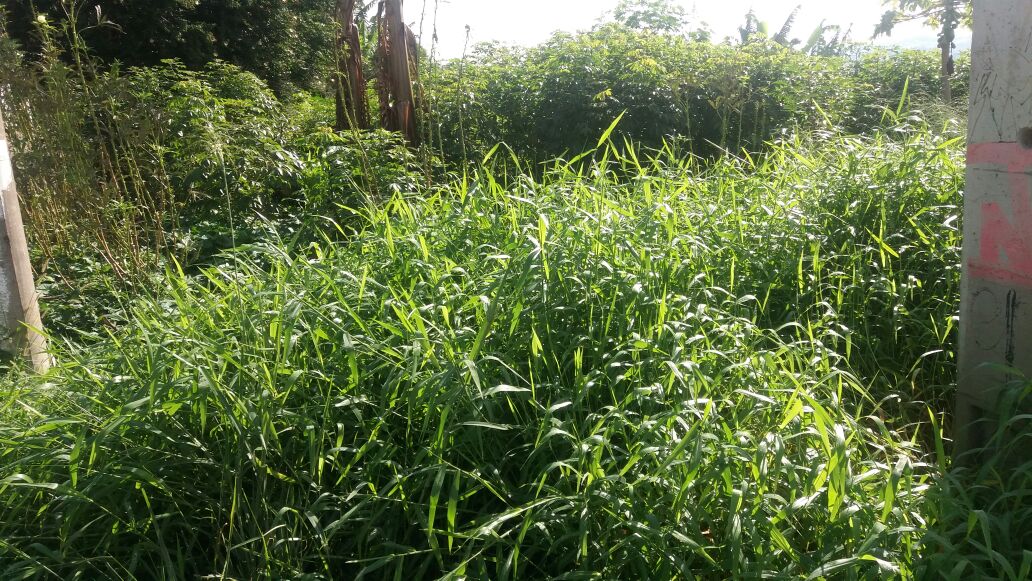 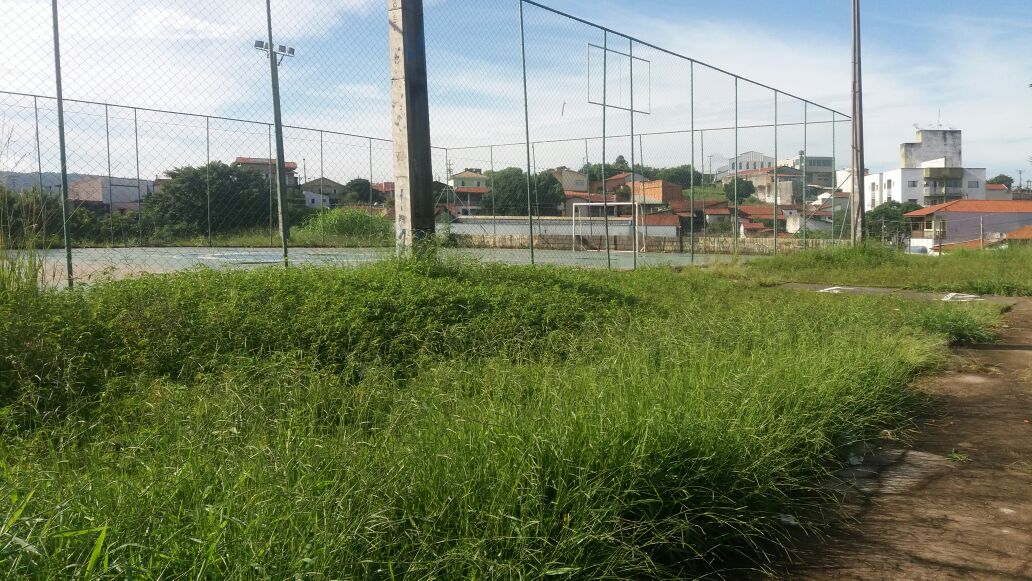 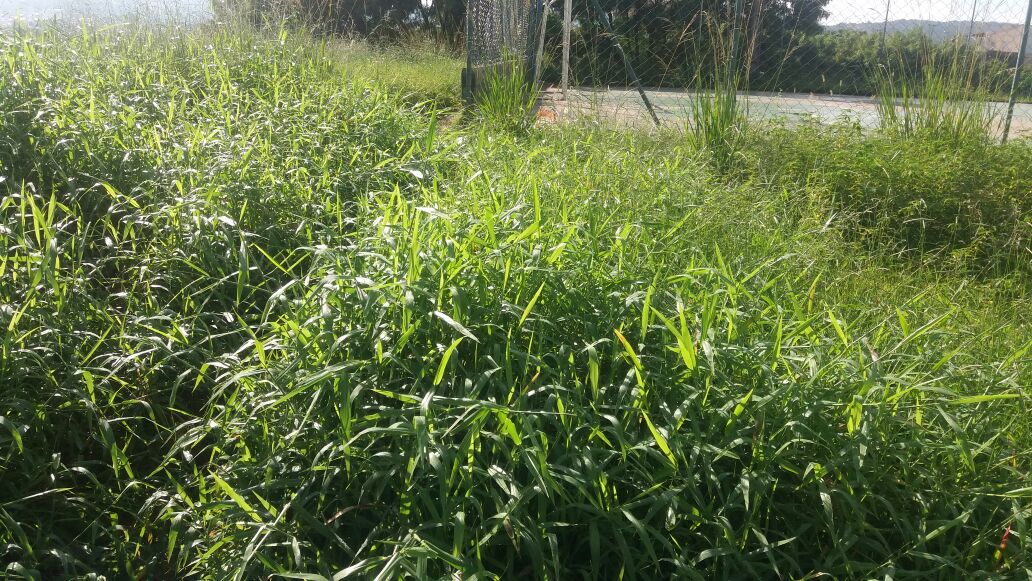 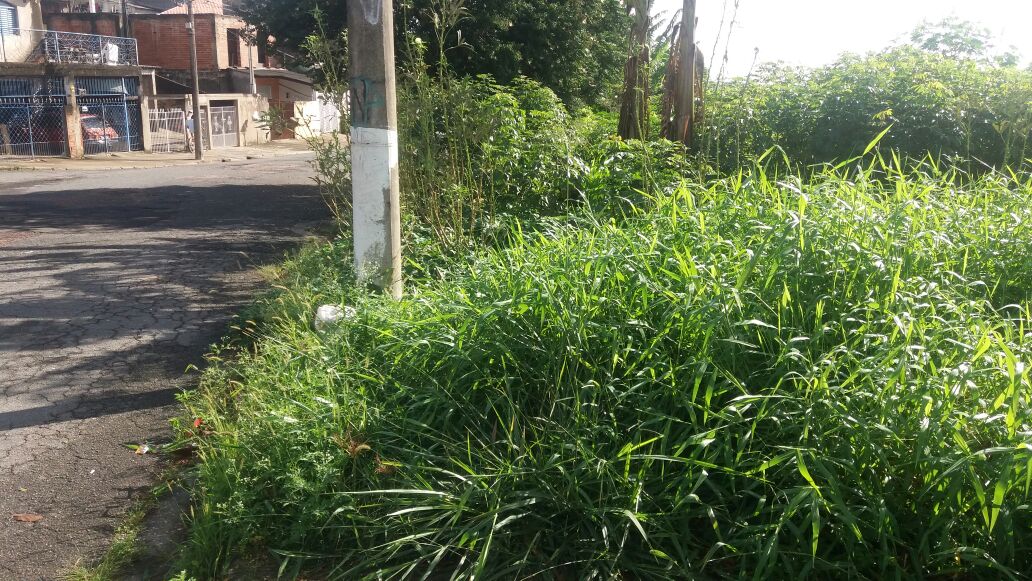 